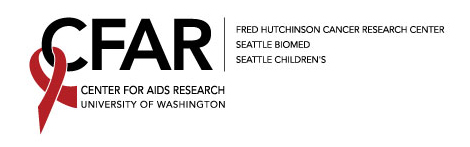 University of Washington / Fred Hutchinson Cancer Research CenterCenter for AIDS Research (CFAR)2014 Request for Applications (RFA)International Pilot AwardsSee the following pages for a description of the award program and application process.International Pilot AwardsPurposeThe international pilot awards are for development and implementation of innovative and collaborative HIV-related research projects in developing countries by junior faculty. Pilot awards provide an opportunity to initiate new research or to leverage new directions for research within ongoing projects that will provide important preliminary data to seed future larger proposals by junior investigators in international settings. Studies with potential to obtain pilot data for development of future grant proposals are given priority. EligibilityTo be eligible, a PI must be a junior investigator at a UW/FHCRC CFAR affiliated institution: Fred Hutchinson Cancer Research Center, Seattle BioMed, Seattle Children’s, University of Hawaii and affiliated international institutions (listed here). Junior investigators are defined as:Current UW junior faculty (including acting positions through Assistant Professor) who have not had an R01 grant in HIV/AIDS. Senior applicants may apply if the proposal reflects a new research direction.Scientists completing fellowshipsSenior post-doctoral fellows Junior faculty being recruited to the UW faculty or affiliated institutionsInvestigators with comparable appointments at UW-affiliated institutions Each international PI must partner with a faculty co-investigator from the University of Washington or UW-affiliated institutions.If the PI is a US-based applicant, an international co-investigator must be included in key personnel. Contact cfarintl@uw.edu if you have questions about eligibility.Types of projectsHIV/AIDS-related research is defined broadly and includes basic science, clinical, behavioral epidemiological, implementation science, and health services research. Please note that we cannot fund clinical trials, except for behavioral interventions with a Data Safety Monitoring Plan or Data Safety Monitoring Board (as defined by NIH policy). Project must be primarily conducted in an international location.Funding AvailableDirect costs: $15,000 US over one year. Previously funded projects will not be considered. Funding cannot be applied to alterations or renovations of any facilities or IRB/ERC fees. If the proposal requires a sub-contract with an international institution, the allowable F&A rate is 8%. F&A with international institutions must be budgeted as a direct cost.Pre-Submission Requirements Biostatistical Consultation: All applicants strongly advised to discuss their proposal with one of CFAR’s biostatisticians prior to/during the preparation of their application, as the proposals will be evaluated for statistical content. If you are a local investigator, please contact Sarah Holte (sholte@fhcrc.org) to schedule your in-person biostatistical review. You will be required to submit a draft of your methods 48 hours before your consultation. If you are an international investigator, please send a copy of your draft methods to Julia Dettinger (jcdettin@uw.edu) and she will arrange your written consultation with a CFAR biostatistician.Letters of Support: Applications must include letters of support from all key personnel including faculty co-investigator(s).CFAR Membership: All applicants are required to be UW/FHCRC CFAR Members. Information about membership can be found at http://depts.washington.edu/cfar/get-involved/cfar-membership or by contacting Michelle Ward (middlemj@uw.edu).Review CriteriaSignificance: Does this study address an important problem? If the aims of the application are achieved, how will scientific knowledge be advanced? Approach: Are the conceptual framework, design, methods, and analyses adequate and appropriate to the aims of the project? Innovation: Does the project employ novel concepts, approaches or method? Are the aims original and innovative? Investigators (including relationship to UW/FHCRC CFAR): Is the investigator appropriately trained and well suited to carry out this work? CFAR prioritizes junior investigators and the investigators must meet the eligibility criteria described above.Environment: Does the scientific environment in which the work will be done contribute to the probability of success? Is there evidence of institutional support? Though projects in any country are eligible, CFAR International target countries include Peru, Kenya, Mozambique, Senegal, Uganda and China.Feasibility: Is the study feasible given the duration of one year and a budget of $15,000?Potential for new collaborations: Although we prioritize CFAR links and target particular countries, we are also encouraging relationships with new investigators who are not currently linked to CFAR. We welcome new investigators who bring expertise in new, relevant disciplines to forge interdisciplinary collaborations. Potential for new research projects and career development: The projects should aid in the development of the investigator by providing important data for a larger NIH (or other) funded study such as an R01.Pre-Award RequirementsPer NIH policy, UW/FHCRC CFAR may not release pilot research funds until awardees complete the NIH administrative clearance process. Clearance will require final IRB approval from all participating institutions and documentation of human subjects training from all investigators. This process often takes several months, so please consider it in your timeline. More information on NIH requirements for international studies can be found at: http://www.niaid.nih.gov/LabsAndResources/resources/cfar/Pages/reportingRequirements.aspx**Projects that are unable to complete the NIH clearance process within one year of award date are at risk of losing funding**Post-Award RequirementsCFAR support must be acknowledged in all publications derived from CFAR funding. Suggested wording is available here.A progress report is required annually and upon completion of the project. This should include information about publications, collaborations, and future grants related to your CFAR project.Application InstructionsAfter fulfilling all pre-submission requirements, submit your application by November 10, 2014 to cfarintl@uw.edu using the following application form. The application, any letters of support, biosketches and any other supporting documentation must be combined into a single PDF. Application sections can be expanded or shortened, however proposal narratives (the application form sections 1 – 12, excluding the budget and biosketches) should be no longer than five pages. Use of CFAR Resources:  We encourage all applicants to use or contact CFAR Cores or link to CFAR Scientific Working Groups (see below). Information about other CFAR cores and services can be found at http://depts.washington.edu/cfar/find-a-service. Sociobehavioral Study Consultation: Applicants have the opportunity to have an expert from the Sociobehavioral and Prevention Research Core consult with them regarding their study design. In order to receive this consultation, applicants should contact cfarintl@uw.edu. Immunological Study Consultation: Applicants proposing an immunology or other appropriate basic research study have the opportunity to have an expert from the Immunology Core consult with them regarding their experimental design. In order to receive this consultation, applicants should contact cfarintl@uw.edu. Implementation Science Study Consultation: Applicants proposing a study in the field of implementation science have the opportunity to have an expert from the Implementation Science Working Group consult with them regarding their study. In order to receive this consultation, applicants should contact cfarintl@uw.edu. Health Economics Impact Study Team (HEIST): Applicants proposing to incorporate health economics methods into their study have the opportunity to have an expert in health economics consult with them regarding experimental design. In order to receive this consultation, applicants should contact cfarintl@uw.edu. List PERSONNEL (Applicant organization only), Use Cal, Acad, or Summer to Enter Months Devoted to Project Enter Dollar Amounts Requested (omit cents) for Salary Requested and Fringe BenefitsBUDGET JUSTIFICATION PAGEKey DeadlinesDate DueRFA Release DateOctober 1, 2014Applications DueNovember 10, 2014UW/FHCRC Center for AIDS Research2014 Pilot Award ApplicationUW/FHCRC Center for AIDS Research2014 Pilot Award ApplicationUW/FHCRC Center for AIDS Research2014 Pilot Award ApplicationUW/FHCRC Center for AIDS Research2014 Pilot Award ApplicationUW/FHCRC Center for AIDS Research2014 Pilot Award ApplicationUW/FHCRC Center for AIDS Research2014 Pilot Award ApplicationUW/FHCRC Center for AIDS Research2014 Pilot Award ApplicationUW/FHCRC Center for AIDS Research2014 Pilot Award ApplicationUW/FHCRC Center for AIDS Research2014 Pilot Award ApplicationUW/FHCRC Center for AIDS Research2014 Pilot Award ApplicationUW/FHCRC Center for AIDS Research2014 Pilot Award ApplicationUW/FHCRC Center for AIDS Research2014 Pilot Award Application1. Title of Project      1. Title of Project      1. Title of Project      1. Title of Project      1. Title of Project      1. Title of Project      1. Title of Project      1. Title of Project      1. Title of Project      1. Title of Project      1. Title of Project      1. Title of Project      City and Country of Project:      City and Country of Project:      City and Country of Project:      City and Country of Project:      City and Country of Project:      Field Site:      Field Site:      Field Site:      Field Site:      Field Site:      Field Site:      Field Site:      2. Principal Investigator2. Principal Investigator2. Principal Investigator2. Principal InvestigatorName and Title:      Name and Title:      Name and Title:      Name and Title:      Name and Title:      Name and Title:      Name and Title:      Name and Title:      Name and Title:      Name and Title:      Name and Title:      Name and Title:      Organization:      Organization:      Organization:      Organization:      Organization:      Organization:      Organization:      Organization:      Organization:      Organization:      Organization:      Organization:      Address:      Address:      Address:      Address:      Address:      Address:      Address:      Address:      Address:      Address:      Address:      Address:      City:      City:      City:      State:      State:      State:      Zip:      Zip:      Zip:      Zip:      Zip:      Zip:      Phone:      Phone:      Phone:      Fax:      Fax:      Fax:      Fax:      Email:      Email:      3. Collaborating Investigator3. Collaborating Investigator3. Collaborating Investigator3. Collaborating Investigator3. Collaborating Investigator3. Collaborating Investigator3. Collaborating Investigator3. Collaborating Investigator3. Collaborating Investigator3. Collaborating InvestigatorName and Title:      Name and Title:      Name and Title:      Name and Title:      Name and Title:      Name and Title:      Name and Title:      Name and Title:      Name and Title:      Name and Title:      Name and Title:      Name and Title:      Organization:      Organization:      Organization:      Organization:      Organization:      Organization:      Organization:      Organization:      Organization:      Organization:      Organization:      Organization:      Address:      Address:      Address:      Address:      Address:      Address:      Address:      Address:      Address:      Address:      Address:      Address:      City:      City:      City:      Country:      Country:      Country:      Country:      Country:      Country:      Country:      Country:      Country:      Phone:      Phone:      Phone:      Fax:      Fax:      Fax:      Fax:      Email:      Email:      4. Background Statement4. Background Statement4. Background Statement5. Study Description (Include objectives, study population, and methodology)5. Study Description (Include objectives, study population, and methodology)5. Study Description (Include objectives, study population, and methodology)5. Study Description (Include objectives, study population, and methodology)5. Study Description (Include objectives, study population, and methodology)5. Study Description (Include objectives, study population, and methodology)5. Study Description (Include objectives, study population, and methodology)5. Study Description (Include objectives, study population, and methodology)6. Site (City, Country and Treatment Setting)6. Site (City, Country and Treatment Setting)6. Site (City, Country and Treatment Setting)6. Site (City, Country and Treatment Setting)6. Site (City, Country and Treatment Setting)7. FWA # for all sites7. FWA # for all sitesInstitutionNumber8. Describe in lay language how human subjects protection will be maintained (confidentiality, risk and benefits of participation, minimizing risk of harm, and informed consent)8. Describe in lay language how human subjects protection will be maintained (confidentiality, risk and benefits of participation, minimizing risk of harm, and informed consent)8. Describe in lay language how human subjects protection will be maintained (confidentiality, risk and benefits of participation, minimizing risk of harm, and informed consent)8. Describe in lay language how human subjects protection will be maintained (confidentiality, risk and benefits of participation, minimizing risk of harm, and informed consent)8. Describe in lay language how human subjects protection will be maintained (confidentiality, risk and benefits of participation, minimizing risk of harm, and informed consent)8. Describe in lay language how human subjects protection will be maintained (confidentiality, risk and benefits of participation, minimizing risk of harm, and informed consent)8. Describe in lay language how human subjects protection will be maintained (confidentiality, risk and benefits of participation, minimizing risk of harm, and informed consent)8. Describe in lay language how human subjects protection will be maintained (confidentiality, risk and benefits of participation, minimizing risk of harm, and informed consent)8. Describe in lay language how human subjects protection will be maintained (confidentiality, risk and benefits of participation, minimizing risk of harm, and informed consent)9. Describe your future plans for the data you will collect in this study and how this pilot study will promote career development and/or new collaborative research activities.9. Describe your future plans for the data you will collect in this study and how this pilot study will promote career development and/or new collaborative research activities.9. Describe your future plans for the data you will collect in this study and how this pilot study will promote career development and/or new collaborative research activities.9. Describe your future plans for the data you will collect in this study and how this pilot study will promote career development and/or new collaborative research activities.9. Describe your future plans for the data you will collect in this study and how this pilot study will promote career development and/or new collaborative research activities.9. Describe your future plans for the data you will collect in this study and how this pilot study will promote career development and/or new collaborative research activities.9. Describe your future plans for the data you will collect in this study and how this pilot study will promote career development and/or new collaborative research activities.9. Describe your future plans for the data you will collect in this study and how this pilot study will promote career development and/or new collaborative research activities.9. Describe your future plans for the data you will collect in this study and how this pilot study will promote career development and/or new collaborative research activities.10. IRB # if approved or applying for a modification. 10. IRB # if approved or applying for a modification. 10. IRB # if approved or applying for a modification. 10. IRB # if approved or applying for a modification. 10. IRB # if approved or applying for a modification. 10. IRB # if approved or applying for a modification. 10. IRB # if approved or applying for a modification. (if no number, state plan for human subjects approval: new, pending modification, etc.)(if no number, state plan for human subjects approval: new, pending modification, etc.)(if no number, state plan for human subjects approval: new, pending modification, etc.)(if no number, state plan for human subjects approval: new, pending modification, etc.)(if no number, state plan for human subjects approval: new, pending modification, etc.)(if no number, state plan for human subjects approval: new, pending modification, etc.)(if no number, state plan for human subjects approval: new, pending modification, etc.)(if no number, state plan for human subjects approval: new, pending modification, etc.)(if no number, state plan for human subjects approval: new, pending modification, etc.)StudyStudyStudyStudyNumberNumberPIPIPI11. Describe any NIH programs linked to this study11. Describe any NIH programs linked to this study11. Describe any NIH programs linked to this study11. Describe any NIH programs linked to this study11. Describe any NIH programs linked to this study11. Describe any NIH programs linked to this studyTitleTitleTitleTitleGrant #Grant #PIPIPI12. Co-Investigators 12. Co-Investigators NameNameNameAffiliationEmailAttach: Biosketches of key personnelLetters of support from key personnel and UW mentorAttach: Biosketches of key personnelLetters of support from key personnel and UW mentorAttach: Biosketches of key personnelLetters of support from key personnel and UW mentorAttach: Biosketches of key personnelLetters of support from key personnel and UW mentorAttach: Biosketches of key personnelLetters of support from key personnel and UW mentorAttach: Biosketches of key personnelLetters of support from key personnel and UW mentorAttach: Biosketches of key personnelLetters of support from key personnel and UW mentorAttach: Biosketches of key personnelLetters of support from key personnel and UW mentorAttach: Biosketches of key personnelLetters of support from key personnel and UW mentorPlease note: If your application is selected, all investigators will need to complete Human Subjects Training. Free on-line training is available at www.citiprogram.org Please note: If your application is selected, all investigators will need to complete Human Subjects Training. Free on-line training is available at www.citiprogram.org Please note: If your application is selected, all investigators will need to complete Human Subjects Training. Free on-line training is available at www.citiprogram.org Please note: If your application is selected, all investigators will need to complete Human Subjects Training. Free on-line training is available at www.citiprogram.org Please note: If your application is selected, all investigators will need to complete Human Subjects Training. Free on-line training is available at www.citiprogram.org Please note: If your application is selected, all investigators will need to complete Human Subjects Training. Free on-line training is available at www.citiprogram.org Please note: If your application is selected, all investigators will need to complete Human Subjects Training. Free on-line training is available at www.citiprogram.org Please note: If your application is selected, all investigators will need to complete Human Subjects Training. Free on-line training is available at www.citiprogram.org Please note: If your application is selected, all investigators will need to complete Human Subjects Training. Free on-line training is available at www.citiprogram.org Submit application to cfarintl@uw.edu by November 10, 2014.Submit application to cfarintl@uw.edu by November 10, 2014.Submit application to cfarintl@uw.edu by November 10, 2014.Submit application to cfarintl@uw.edu by November 10, 2014.Submit application to cfarintl@uw.edu by November 10, 2014.Submit application to cfarintl@uw.edu by November 10, 2014.Submit application to cfarintl@uw.edu by November 10, 2014.Submit application to cfarintl@uw.edu by November 10, 2014.Submit application to cfarintl@uw.edu by November 10, 2014.DETAILED BUDGET FOR INITIAL BUDGET PERIODDIRECT COSTS ONLYFROMTHROUGHDETAILED BUDGET FOR INITIAL BUDGET PERIODDIRECT COSTS ONLYNAMEROLE ON
PROJECTCal.MnthsAcad.MnthsSummerMnthsSummerMnthsINST.BASE
SALARYSALARY
REQUESTEDFRINGE
BENEFITSFRINGE
BENEFITSTOTALPD/PISUBTOTALSSUBTOTALSSUBTOTALSSUBTOTALSSUBTOTALSSUBTOTALSSUBTOTALSCONSULTANT COSTSCONSULTANT COSTSCONSULTANT COSTSCONSULTANT COSTSCONSULTANT COSTSCONSULTANT COSTSCONSULTANT COSTSCONSULTANT COSTSCONSULTANT COSTSCONSULTANT COSTSEQUIPMENT (Itemize)EQUIPMENT (Itemize)EQUIPMENT (Itemize)EQUIPMENT (Itemize)EQUIPMENT (Itemize)EQUIPMENT (Itemize)EQUIPMENT (Itemize)EQUIPMENT (Itemize)EQUIPMENT (Itemize)EQUIPMENT (Itemize)SUPPLIES (Itemize by category)SUPPLIES (Itemize by category)SUPPLIES (Itemize by category)SUPPLIES (Itemize by category)SUPPLIES (Itemize by category)SUPPLIES (Itemize by category)SUPPLIES (Itemize by category)SUPPLIES (Itemize by category)SUPPLIES (Itemize by category)SUPPLIES (Itemize by category)TRAVELTRAVELTRAVELTRAVELTRAVELTRAVELTRAVELTRAVELTRAVELTRAVELINPATIENT CARE COSTS		     INPATIENT CARE COSTS		     INPATIENT CARE COSTS		     INPATIENT CARE COSTS		     INPATIENT CARE COSTS		     INPATIENT CARE COSTS		     INPATIENT CARE COSTS		     INPATIENT CARE COSTS		     INPATIENT CARE COSTS		     INPATIENT CARE COSTS		     OUTPATIENT CARE COSTS		     OUTPATIENT CARE COSTS		     OUTPATIENT CARE COSTS		     OUTPATIENT CARE COSTS		     OUTPATIENT CARE COSTS		     OUTPATIENT CARE COSTS		     OUTPATIENT CARE COSTS		     OUTPATIENT CARE COSTS		     OUTPATIENT CARE COSTS		     OUTPATIENT CARE COSTS		     ALTERATIONS AND RENOVATIONS (Itemize by category)ALTERATIONS AND RENOVATIONS (Itemize by category)ALTERATIONS AND RENOVATIONS (Itemize by category)ALTERATIONS AND RENOVATIONS (Itemize by category)ALTERATIONS AND RENOVATIONS (Itemize by category)ALTERATIONS AND RENOVATIONS (Itemize by category)ALTERATIONS AND RENOVATIONS (Itemize by category)ALTERATIONS AND RENOVATIONS (Itemize by category)ALTERATIONS AND RENOVATIONS (Itemize by category)ALTERATIONS AND RENOVATIONS (Itemize by category)OTHER EXPENSES (Itemize by category)OTHER EXPENSES (Itemize by category)OTHER EXPENSES (Itemize by category)OTHER EXPENSES (Itemize by category)OTHER EXPENSES (Itemize by category)OTHER EXPENSES (Itemize by category)OTHER EXPENSES (Itemize by category)OTHER EXPENSES (Itemize by category)OTHER EXPENSES (Itemize by category)OTHER EXPENSES (Itemize by category)CONSORTIUM/CONTRACTUAL COSTSCONSORTIUM/CONTRACTUAL COSTSCONSORTIUM/CONTRACTUAL COSTSCONSORTIUM/CONTRACTUAL COSTSCONSORTIUM/CONTRACTUAL COSTSDIRECT COSTSDIRECT COSTSDIRECT COSTSDIRECT COSTSSUBTOTAL DIRECT COSTS FOR INITIAL BUDGET PERIOD (Item 7a, Face Page)SUBTOTAL DIRECT COSTS FOR INITIAL BUDGET PERIOD (Item 7a, Face Page)SUBTOTAL DIRECT COSTS FOR INITIAL BUDGET PERIOD (Item 7a, Face Page)SUBTOTAL DIRECT COSTS FOR INITIAL BUDGET PERIOD (Item 7a, Face Page)SUBTOTAL DIRECT COSTS FOR INITIAL BUDGET PERIOD (Item 7a, Face Page)SUBTOTAL DIRECT COSTS FOR INITIAL BUDGET PERIOD (Item 7a, Face Page)SUBTOTAL DIRECT COSTS FOR INITIAL BUDGET PERIOD (Item 7a, Face Page)SUBTOTAL DIRECT COSTS FOR INITIAL BUDGET PERIOD (Item 7a, Face Page)SUBTOTAL DIRECT COSTS FOR INITIAL BUDGET PERIOD (Item 7a, Face Page)$CONSORTIUM/CONTRACTUAL COSTSCONSORTIUM/CONTRACTUAL COSTSCONSORTIUM/CONTRACTUAL COSTSCONSORTIUM/CONTRACTUAL COSTSCONSORTIUM/CONTRACTUAL COSTSFACILITIES AND ADMINISTRATIVE COSTSFACILITIES AND ADMINISTRATIVE COSTSFACILITIES AND ADMINISTRATIVE COSTSFACILITIES AND ADMINISTRATIVE COSTSTOTAL DIRECT COSTS FOR INITIAL BUDGET PERIOD TOTAL DIRECT COSTS FOR INITIAL BUDGET PERIOD TOTAL DIRECT COSTS FOR INITIAL BUDGET PERIOD TOTAL DIRECT COSTS FOR INITIAL BUDGET PERIOD TOTAL DIRECT COSTS FOR INITIAL BUDGET PERIOD TOTAL DIRECT COSTS FOR INITIAL BUDGET PERIOD TOTAL DIRECT COSTS FOR INITIAL BUDGET PERIOD TOTAL DIRECT COSTS FOR INITIAL BUDGET PERIOD TOTAL DIRECT COSTS FOR INITIAL BUDGET PERIOD $